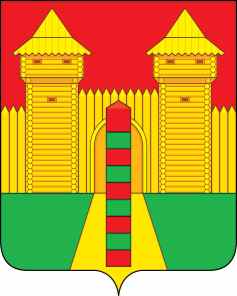 АДМИНИСТРАЦИЯ  МУНИЦИПАЛЬНОГО  ОБРАЗОВАНИЯ «ШУМЯЧСКИЙ   РАЙОН» СМОЛЕНСКОЙ  ОБЛАСТИПОСТАНОВЛЕНИЕот 26.06.2023г. № 280        п. ШумячиО внесении изменений в постановление Администрации муниципального образования «Шумячский район» Смоленской области от 07.11.2017 г. № 687В соответствии с Уставом Шумячского городского поселения Администрация муниципального образования «Шумячский район» Смоленской области  П О С Т А Н О В Л Я Е Т:1. Внести в постановление Администрации муниципального образования «Шумячский район» Смоленской области от 07.11.2017 г. № 687 «Об утверждении Порядка и сроков представления, рассмотрения и оценки предложений заинтересованных лиц о включении дворовой территории в муниципальную программу «Формирование комфортной городской среды на территории поселка Шумячи Шумячского района Смоленской области» на 2018-2022 годы  и Порядка и сроков представления, рассмотрения и оценки предложений граждан и организаций о включении общественной территории в муниципальную программу «Формирование комфортной городской среды на территории поселка Шумячи Шумячского района Смоленской области» на 2018-2022 годы» (далее - постановление), следующие изменения:- Слова «на 2018-2022 годы» по тексту постановления исключить.2. Контроль за исполнением настоящего постановления возложить на заместителя Главы муниципального образования «Шумячский район» Смоленской области Н.М. Елисеенко.Глава муниципального образования «Шумячский район» Смоленской области                                           А.Н. Васильев